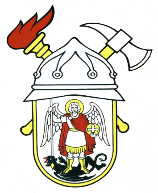 JAVNA VATROGASNA POSTROJBAGRADA ŠIBENIKAPut groblja 2 22000 ŠIBENIKKLASA: 112-01/22-01/01URBROJ: 2182-1-55-01-22-4Šibenik, 17. veljače 2022.	Na temelju Natječaja za zasnivanje radnog odnosa (KLASA: 112-01/22-01/01 URBROJ: 2182-1-55-01-22-2 od 02. veljače 2022.), Povjerenstvo za otvaranje i utvrđivanje pravovaljanosti prijava kandidata za radno mjesto spremač/ica, dana 17. veljače 2022. godine, objavljujeP O Z I VNA RAZGOVORIPovjerenstvo je utvrdilo da na razgovor sa Zapovjednikom može pristupiti 8 od 9 kandidata koji su pravodobno dostavili prijavu na Natječaj. IIKandidati koji su podnijeli pravodobnu i valjanu prijavu na natječaj, biti će u roku od 3 dana telefonskim putem obaviješteni o pravu pristupa na razgovor sa Zapovjednikom Javne vatrogasne postrojbe grada Šibenika. IIIKandidatima koji nisu podnijeli valjanu prijavu na natječaj ili ne ispunjavaju formalne uvjete iz Natječaja, dostavit će se pisane obavijesti. IVKandidati koji nisu podnijeli pravodobnu prijavu na način i u rokovima određenim natječajem ne smatraju se kandidatima prijavljenim na natječaj i njihove prijave nisu razmatrane.VSukladno trenutno važećim odlukama i onima koje će stupiti na snagu do dana održavanja razgovora, donesenim od strane Stožera civilne zaštite Republike Hrvatske svi kandidati obvezni su imati valjanu potvrdu o cijepljenju, preboljenju ili testiranju na bolest COVID-19.Za vrijeme provedbe razgovora iz točke II. ovog Poziva obavezno je poštivanje propisanih epidemioloških mjera.VINe postoji mogućnost naknadnog pristupa razgovoru, bez obzira na razloge koji pojedinog kandidata eventualno priječe da razgovoru pristupi u naznačeno vrijeme.Smatra se da je kandidat, koji se ne odazove pozivu na razgovor, bez obzira na razloge, povukao prijavu na natječaj. Smatrat će se da je prijavu povukao i kandidat koji na razgovoru remeti mir i/ili pravila ponašanja s kojima će biti upoznat, kao i kandidat koji ne predoči osobnu iskaznicu ili putovnicu te valjanu potvrdu o cijepljenju, preboljenju ili testiranju na bolest COVID-19.VIIOvaj poziv objavljuje se na web stranici (www.jvp-sibenik.hr) i oglasnoj ploči Javne vatrogasne postrojbe grada Šibenika.  					      JAVNA VATROGASNA POSTROJBA                  				 	        GRADA ŠIBENIKAPOVJERENSTVO ZA OTVARANJE I UTVRĐIVANJE PRAVOVALJANOSTI       				  PRIJAVA KANDIDATA ZA RADNO MJESTO                                        			           SPREMAČ/ICA